Mode d’emploi de l’environnement Python ThonnyL’environnement Python utilisé dans cette notice est Thonny.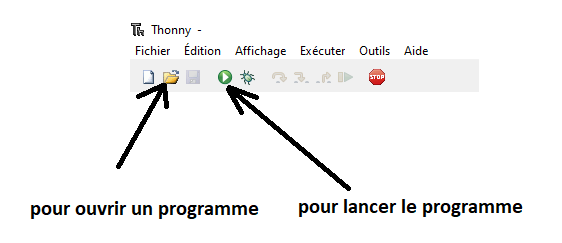 Le programme utilisé dans cette épreuve est : « badminton.py »Prendre rapidement connaissance du programme, notamment les lignes avec un #Dans ce programme sont notamment utilisées les grandeurs suivantes :Le temps t,Les coordonnées x et y du centre du bouchon issues du pointage (lorsqu’on lance le programme, une fenêtre s’ouvre pour choisir le fichier texte où sont les coordonnées du pointage),La vitesse V du centre du bouchon, déjà calculée par le programme.Le travail à réaliser par le candidat est séparé en plusieurs parties notées Travail 1, Travail 2, Travail 3, Travail 4 et Travail 5. Chacune de ces parties précise le travail à effectuer.Il débute à la ligne 56 pour finir à la ligne 119.Eléments numériques de programmationEn langage Python : Pour afficher une courbe du type b=f(a), il faut utiliser la ligne de commande : plt.plot(a,b,'xg', label="…")‘xg’ trace la courbe en vert, pour modifier les couleurs on peut remplacer ‘xg’ par le code suivant :label permet de légender la courbe, on met la légende souhaitée entre les guillemets.CouleurVertBleuRougeJauneBlancNoircodexgxbxrxyxwxk